Hier sind eine Reihe von Verständnisfragen zum Film ...                                       Name:_________________________Dangerous - Iod und Metalle - by curiouspeople_berlin- - 2:33 MinFormuliere je eine Reaktionsgleichung für die Reaktion von Iod mit den Metallen Zink, Magnesium und Aluminium.Was für Typen von chemischen Verbindungen bilden sich bei den Reaktionen von Frage 1?Woran liegt es, dass diese Metalle sehr gut mit Iod reagieren?Bei den gezeigten Reaktionen treten violette Nebel auf. Um was handelt es hier?AKKappenberg
Iod und Metalle PS17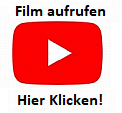 